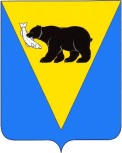 ПОСТАНОВЛЕНИЕАДМИНИСТРАЦИИ УСТЬ-БОЛЬШЕРЕЦКОГО МУНИЦИПАЛЬНОГО РАЙОНАот  28.03.2016  № 88В соответствии с Федеральным законам от 06.10.2003 № 131-ФЗ «Об общих принципах организации местного самоуправления в Российской Федерации», постановлением Правительства Камчатского края от 29.11.2013 № 523-П «О государственной программе «Развитие сельского хозяйства и регулирование рынков сельскохозяйственной продукции, сырья и продовольствия Камчатского края на 2014-2018 годы», постановлением Администрации Усть-Большерецкого муниципального района Камчатского края от 13.09.2013 № 379 «Об утверждении Порядка принятия решений о разработке муниципальных программ, их формирования и реализации Усть-Большерецкого муниципального района», распоряжениями Администрации Усть-Большерецкого муниципального района Камчатского края от 11.10.2013 № 222 «Об утверждении Методических указаний по разработке и реализации муниципальных программ Усть-Большерецкого муниципального района», от 02.09.2014 № 207 «Об утверждении Перечня муниципальных программ Усть-Большерецкого муниципального района» и в целях оказания поддержки товаропроизводителям Усть-Большерецкого муниципального района Администрация Усть-Большерецкого муниципального района ПОСТАНОВЛЯЕТ:1. Утвердить муниципальную программу «Поддержка развития сельского хозяйства, пищевой и перерабатывающей промышленности в Уст-Большерецком муниципальном районе на 2016 год» согласно приложению.	2. Управлению делами Администрации Усть-Большерецкого муниципального района обнародовать настоящее постановление и разместить на официальном сайте Администрации Усть-Большерецкого муниципального района в информационно-телекоммуникационной сети «Интернет».	3. Настоящее постановление вступает в силу после дня его официального обнародования и распространяется на правоотношения, возникшие с 01 января 2016 года.	4.  Контроль за исполнением настоящего постановления оставляю за собой.Глава АдминистрацииУсть-Большерецкого   муниципального района                                                                    К.Ю. ДеникеевПриложение к постановлению АдминистрацииУсть-Большерецкого муниципального районаОт 28.03.2016  № 88МУНИЦИПАЛЬНАЯ ПРОГРАММА «Поддержка развития сельского хозяйства, пищевой и перерабатывающей промышленности в Усть-Большерецком муниципальном районе на 2016 год»с. Усть-Большерецк2016 годПаспортмуниципальной программы «Поддержка развития сельского хозяйства, пищевой и перерабатывающей промышленности в Усть-Большерецком муниципальном районе на 2016 год» (далее – Программа)Общая характеристика сферы реализации ПрограммыНастоящая Программа разработана на основании распоряжения Администрации Усть-Большерецкого муниципального района Камчатского края от 02.09.2014 № 207 «Об утверждении Перечня муниципальных программ Усть-Большерецкого муниципального района», в целях реализации Федерального закона 131-ФЗ от 06.10.2003 «Об общих принципах организации местного самоуправления в Российской Федерации», постановлением Правительства Камчатского края от 29.11.2013 № 523-П «О государственной программе «Развитие сельского хозяйства и регулирование рынков сельскохозяйственной продукции, сырья и продовольствия Камчатского края на 2014-2018 годы», Закона Камчатского края от 19.11.2007 № 678 «О государственной поддержке сельского хозяйства в Камчатском крае»,  а также в соответствии с постановлением Администрации Усть-Большерецкого муниципального района от 13.09.2013 № 379 «Об утверждении Порядка принятия решений о разработке муниципальных программ, их формирования и реализации Усть-Большерецкого муниципального района», распоряжением Администрации Усть-Большерецкого муниципального района от 11.10.2013  № 222 «Об утверждении Методических указаний по разработке и реализации  муниципальных  программ Усть-Большерецкого муниципального района» и определяет направления развития, механизмы государственной поддержки сельского хозяйства в Усть-Большерецком муниципальном районе и регулирования рынка сельскохозяйственной продукции и продовольствия.Наиболее важной и стратегической задачей в настоящее время, является ускоренный рост производства сельскохозяйственной продукции. Обеспеченность населения продуктами питания всегда являлось не только главным условием его существования, но и решающим фактором социальной стабильности. В ходе либерализации экономики и всей системы отношений особенно сильно пострадал сельскохозяйственный комплекс, ослаблена продовольственная безопасность с соответствующими последствиями в социально-демографической сфере села.Для обеспечения роста производства и стабильного развития сельского хозяйства в Усть-Большерецком районе необходим активный поиск средств и методов восстановления агропромышленного комплекса. Так, в Усть-Большерецком районе, несколько лет осуществляется ряд программных мероприятий, направленных на сохранение и дальнейшее развитие сельскохозяйственного производства: 1) в целях улучшения генетического состояния стада крупного рогатого скота, в период  2008-2015 годы Администрацией Усть-Большерецкого муниципального района проводились мероприятия по организации работы пунктов по искусственному осеменению крупного рогатого скота в границах населенных пунктов с. Кавалерское и с. Апача;2) в рамках муниципальной целевой программы «Развитие агропромышленного комплекса Усть-Большерецкого муниципального района на 2013 год» в декабре 2013 года было выделено два гранта сельскохозяйственным товаропроизводителям зарегистрированным на территории Усть-Большерецкого муниципального района в размере 9 235 тыс. руб. на реконструкцию, строительство, текущий ремонт сельскохозяйственных помещений;3) в рамках муниципальной программы «Поддержка развития агропромышленного комплекса Усть-Большерецкого муниципального района на 2015 год» в сентябре 2015 года был выделен грант сельскохозяйственному производителю в размере 11 065,68 тыс.руб. на реконструкцию животноводческого помещения. Так же была предоставлена субсидия на возмещение части затрат на приобретение кормов для сельскохозяйственных животных в размере 150,0 тыс. рублей и субсидия на возмещение расходов за оказанные в 2014 году услуги по искусственному осеменению крупного рогатого скота на территории Усть-Большерецкого муниципального района в размере 209,841 тыс. рублей.В то же время, несмотря на некоторую стабилизацию в АПК, ситуация в отрасли остается по-прежнему сложной и наблюдаются следующие проблемы:1) продолжается постепенная деградация, используемых в сельскохозяйственном производстве природных ресурсов. Наблюдается отрицательный баланс основных элементов питания в почве из-за внесения в значительно меньших объемах, чем предусмотрено нормами, органических и минеральных удобрений, разовых и не комплексных мероприятий по известкованию почв и мелиорации;2) сложная ситуация остается с обеспечением АПК современной техникой, оборудованием. Из-за отсутствия у сельскохозяйственных производителей свободных денежных средств техническая база сельского хозяйства находится в неудовлетворительном состоянии;3) отсутствие достаточного количества подготовленных кадров;4) производство продукции животноводства является убыточным, товаропроизводители сельскохозяйственной продукции несут финансовые потери в результате опережающих темпов роста цен на материально-технические ресурсы по сравнению с темпами роста цен на сельскохозяйственную продукцию, при этом недостаток собственных оборотных средств постоянно возрастает.Стабилизация сельскохозяйственного производства имеет важное социальное значение для района. Это, в первую очередь, связано с необходимостью удовлетворения социальной сферы и населения качественной сельскохозяйственной продукцией и обеспечение занятости населения района.Низкий уровень рентабельности производства сельскохозяйственной продукции не позволяет организациям агропромышленного комплекса без бюджетной поддержки конкурировать с импортной продукцией и продукцией, поставленной из других регионов РФ.  Необходима техническая и технологическая модернизация, которая позволит увеличить производительность труда, снизить издержки производства.Сдерживающим фактором роста продуктивности коров является также низкий уровень развития собственной кормовой базы: особенности погодно-климатических условий Усть-Большерецкого муниципального района, отсутствие в достаточном количестве современных кормозаготовительных комплексов и квалифицированных кадров не позволяет проводить заготовку кормов в оптимальные сроки с сохранением высокого уровня протеина в корме.Основными причинами, сдерживающими темп роста агропромышленного комплекса, являются:1) недостаточное финансирование;2) трудности с реализацией сельскохозяйственной продукции;3) высокие цены на комбикорма, ГСМ; энергоносители, удобрения и т.д.; 4) трудности, связанные с доставкой кормов;5) низкая заработная плата людей, занятых в сфере сельского хозяйства;6) моральное и физическое устаревание материальной и технической базы;7) отсутствие кадровых специалистов по сельскому хозяйству.Стратегической задачей сельского хозяйства является ускоренный рост производства сельскохозяйственной продукции, обеспечение населения продуктами питания, как главного условия его существования и решающего фактора социальной стабильности. Сельскохозяйственное производство (животноводство и растениеводство) в районе представлено сельскохозяйственной артелью «Апачинская», подсобным хозяйством ОАО «РКЗ № 55», ООО «Романовское», 5 индивидуальными предпринимателями, 6 крестьянскими (фермерскими) и более чем 500 личными подсобными хозяйствами.Животноводство Усть-Большерецкого муниципального района представляет собой основной блок сельскохозяйственного производства. Объем продукции животноводства в структуре валового производства сельскохозяйственной продукции составляет 71 %.На 01 января 2016 года в хозяйствах всех категорий содержится: крупного рогатого скота –  350 голов, из них коров – 136 голов, свиней – 80 голов, лошадей – 36 голов,  овец и коз – 130 голов. По сравнению с аналогичным периодом прошлого года общее поголовье крупного рогатого скота увеличилось на 14 голов,  в том числе коров – на 5 голов.Объем производства молока в хозяйствах всех категорий в Усть-Большерецком муниципальном районе за январь – декабрь 2015 года составил 423,7 тонн, что на 7,5 тонн меньше чем за январь – декабрь 2014 года (2014 – 431,2 тонн). Снижение составило 1,7%. Основными задачами в животноводстве на 2016 год являются:1) увеличение поголовья крупного рогатого скота в хозяйствах всех категорий до 400 голов;1) увеличение объема производства молока в хозяйствах всех категорий в 2016  году до 500 тонн;2) увеличение объемов производства скота на убой (в живом весе) в хозяйствах всех категорий в 2016 году до 50 тонн;3) перевод ферм на современную технологию содержания скота путем проведения реконструкции существующих молочно - товарных ферм с переводом на ресурсосберегающие технологии;4) сохранения и повышения генетического потенциала сельскохозяйственных животных;5) переход всех хозяйств на использование для воспроизводства стада высококлассных производителей лучших отечественных и зарубежных пород - как основы совершенствования стада, улучшения  породных качеств  животных в крестьянских (фермерских) и личных подсобных хозяйствах граждан. Растениеводство  района так же является основным блоком сельскохозяйственного производства, его продукция обеспечивает кормовую базу для животноводства. Ежегодно хозяйствами всех категорий используется более 1500 га посевных площадей сельскохозяйственных культур, в том числе 1465 га занято кормовыми культурами, 30 га – посевами картофеля и 5 га – овощами открытого грунта.Основным условием обеспечения стабильного развития агропромышленного комплекса и важнейшим источником расширения сельскохозяйственного производства является воспроизводство и рациональное использование плодородия земель сельскохозяйственного назначения. Сохранение почвенного плодородия земель и его рациональное использование при хозяйственной деятельности имеет огромное значение. Почвенное плодородие, являясь естественным условием интенсификации земледелия, способствует росту урожайности и валовых сборов сельскохозяйственных культур, имеет важное природоохранное значение, увеличивая ценность земель сельскохозяйственного назначения не только как объектов производственной деятельности, но и как компонентов биосферы. В Усть-Большерецком районе имеются обширные  сенокосные угодья, но пашня  с низким плодородием почв. Пашня имеет низкое содержание гумуса, почвы – лёгкий механический состав, и большую скважность, что требует обязательного ежегодного внесения органических и минеральных удобрений в высоких дозах. Из-за сложного финансового состояния сельскохозяйственных товаропроизводителей, недостаточного объема инвестиций, ремонт и реконструкция мелиоративных систем не производится в течение ряда лет.  Основными задачами в растениеводстве Усть-Большерецкого муниципального района являются: 1) сохранение почвенного плодородия земель и его рациональное использование при хозяйственной деятельности;2) развитие тепличного овощеводства.Сдерживает наращивание объемов производства сельскохозяйственной продукции недостаток работников, как  специалистов, так и  рабочих массовых профессий (трактористов, водителей, доярок и т.д.). В сельскохозяйственном производстве произошло не только абсолютное сокращение числа работающих, уменьшение числа специалистов, но и ухудшился их качественный состав и профессиональный уровень.  Динамичное и эффективное развитие сельского хозяйства должно стать не только общеэкономической предпосылкой успешного решения большинства накопленных в отрасли производственных, финансовых, социальных проблем, но и способом системного согласования установок на увеличение валового внутреннего продукта, сокращение бедности населения и повышение продовольственной безопасности района, то есть должно обеспечить успешную реализацию всего комплекса целей социально-экономического развития района в рассматриваемой перспективе.При таких обстоятельствах применение программно-целевого метода для создания условий для ускорения темпов роста объемов сельскохозяйственного производства на основе повышения его конкурентоспособности становится приоритетным направлением аграрной экономической политики.2. Цели, задачи Программы, сроки и механизмы её реализации и характеристика основных мероприятий Программы2.1. Целями Программы являются:    1) увеличение численности скота, повышение его генетического потенциала и увеличение объемов производства продукции;2) повышение уровня обеспеченности населения Усть-Большерецкого муниципального района молочной и мясной продукцией местного производства, доступной по цене и безопасной по качеству;3) проведение комплексной модернизации молочного и мясного животноводства, отраслей по переработке мяса и молока;4) развитие необходимой инфраструктуры рынка молока и молочной продукции, мяса и мясной продукции;5) воспроизводство и повышение эффективности использования в сельском хозяйстве земельных ресурсов;6) повышение уровня обеспеченности населения Усть-Большерецкого муниципального района продуктами питания местного производства доступными по цене и безопасными по качеству.2.2. Для достижения указанных целей необходимо решение следующих задач:1) наращивание поголовья животных и повышения их продуктивности, создания сбалансированной кормовой базы и перехода к новым технологиям их содержания и кормления;2) обеспечение породного обновления животных, в т.ч. молочного скота и эффективного использования биопотенциала новых пород;3) регулирование рынков животноводческой продукции, сырья и продовольствия, создание условий для равной конкуренции сельскохозяйственным товаропроизводителям на внутренних рынках;4) создание условий для сохранения и восстановления плодородия почв, стимулирование эффективного использования земель сельскохозяйственного назначения;5) увеличение природно-ресурсного потенциала сельхозугодий за счет реконструкции мелиоративных систем;6) обеспечение и увеличение объемов производства продукции производимой в Усть-Большерецком муниципальном районе с одновременным повышением их качественных показателей и конкурентоспособности на рынке.2.3. Программа состоит из следующих подпрограмм:1) подпрограмма «Развитие животноводства»;2) подпрограмма «Развитие растениеводства и мелиорации земель сельскохозяйственного назначения»;2.4. Основные мероприятия Программы, обеспечивающие решение поставленных задач Программы, по объемам и источникам финансирования, приведены в приложении № 5 к Программе.2.5. Срок реализации Программы – 2016 год.2.6. Общий объем финансирования Программы в 2016 году за счет всех источников составляет 12 516,723 тыс. рублей, в том числе за счет средств:-  краевого бюджета – 2 700,000 тыс. рублей;- местного бюджета – 8 266,723 тыс. рублей;- внебюджетных источников – 1 550,000 тыс. рублей.2.7. Объемы финансирования мероприятий Программы за счет средств краевого бюджета согласовываются с Министерством сельского хозяйства, пищевой и перерабатывающей промышленности Камчатского края.Анализ рисков реализации Программы 3.1. При реализации Программы необходимо прогнозировать появление рисков, возникающих в сфере агропромышленного комплекса Усть-Большерецкого муниципального района, своевременно предпринимать меры по уменьшению их негативных последствий в целях достижения целевых индикаторов и показателей Программы.  3.2. Наиболее существенные последствия для реализации Программы имеют следующие риски:1) риски, связанные с изменением общеэкономической ситуации в регионе: усиление диспаритета цен на сельскохозяйственную продукцию и товары и услуги для сельского хозяйства: опережающий рост цен на материально-технические средства, потребляемые в отрасли, на горюче-смазочные материалы, энергетические и другие ресурсы, что снижает рентабельность производства, уменьшает инвестиционный и инновационный потенциал сельскохозяйственных товаропроизводителей, осложняет  переход к ресурсосберегающим технологиям и препятствует выполнению производственных и социальных показателей программы; 2) риски, возникающие из-за аномальных природных явлений (поздних весенних и ранних осенних заморозков, избыточного увлажнения в период проведения уборочных работ, вымерзания, выпревания и вымокания посевов) и погодных явлений (градобитие посевов, снежные заносы,  оледенение линий электропередач), следствием которых являются потери значительной части урожая и продукции выращивания в животноводстве; дополнительные издержки производства приводят к снижению доходов сельскохозяйственных товаропроизводителей.  3.3. Управление рисками реализации Программы будет осуществляться посредством:1) проведения мониторинга угроз развитию агропромышленного комплекса района и обеспечению выполнения Программы; 2) выработки прогнозов, решений и рекомендаций в сфере управления агропромышленным комплексом.4. Прогноз ожидаемых результатов реализации ПрограммыРеализация программных мероприятий позволит:1)    увеличить поголовье высокопродуктивных сельскохозяйственных животных;2) повысить генетический потенциал сельскохозяйственных животных, совершенствовать их продуктивные качества;3) удовлетворить потребность учреждений социальной сферы и населения в качественной сельскохозяйственной продукции;4) развить конкурентоспособное сельскохозяйственное производство на территории Усть-Большерецкого муниципального района;5) компенсировать сельскохозяйственным производителям приобретение и доставку кормов;6) увеличить занятость населения за счет создания дополнительных рабочих мест в сфере сельского хозяйства.5. Методика оценки эффективности реализации ПрограммыЭкономическая эффективность Программы определяется соотношением полезного результата и объема затраченных для этого ресурсов. Данное соотношение  выражает степень целесообразности и рациональности произведенных расходов.Оценка эффективности реализации Программы будет рассчитываться посредством сопоставления фактических показателей, достигнутых в ходе реализации Программы, и заложенных в них плановых показателей.Эффективность реализации Программы оценивается по следующей формуле:          Рф1 / Рп1 + Рф2 / Рп2 + …+ Рфn/ РпnE = 	      × 100 %                                   n                                                   ,где:Е – эффективность реализации Программы (процентов);Рф… - фактический показатель, достигнутый в ходе реализации Программы;Рп… - плановый показатель, заложенный в Программе;n – количество показателей (критериев) Программы.Расчет степени соответствия фактических затрат бюджетов на реализацию Программы запланированному уровню производится по формуле:П = Зф / Зп × 100 %  ,П – полнота использования бюджетных средств;Зф – фактические расходы бюджетов на реализацию Программы;Зп – запланированные бюджетами расходы на реализацию Программы.Степень соответствия фактических затрат бюджетов на реализацию Программы запланированному уровню оценивается как удовлетворительная, если значение показателя результативности Е и значение показателя полноты исполнения бюджетных средств П равны или больше 100 %.Расчет эффективности использования бюджетных средств на реализацию Программы (показатель Э) производиться по формуле:	Э = П / ЕЭффективность оценивается как соответствующая запланированной или высокая, если значение показателя Э равно или меньше 1.ПОДПРОГРАММА«Развитие животноводства»Паспортподпрограммы «Развитие животноводства» (далее – Подпрограмма 1)Общая характеристика сферы реализации Подпрограммы 1Подпрограмма 1 направлена на стабилизацию в Усть-Большерецком районе деятельности агропромышленного комплекса Усть-Большерецкого муниципального района по производству продукции мясного и молочного животноводства, увеличение производства продукции животноводства местного производства до объёмов, позволяющих  более полно обеспечивать население продукцией собственного производства, налаживание первичной и глубокой промышленной переработки молока. Производство животноводческой продукции, молочного и мясного животноводства, является одним из основных жизнеобеспечивающих секторов отечественного аграрного производства, оказывающим решающее влияние на уровень продовольственного обеспечения и определяющим здоровье населения.Всего на территории Усть-Большерецкого муниципального района по состоянию на 01.01.2016 года  осуществляют сельскохозяйственную деятельность в животноводческой сфере 1 сельскохозяйственная артель «Апачинская», одно подсобное хозяйство ОАО «Озерновский  РКЗ- 55»,  1 индивидуальный предприниматель,  4 крестьянских (фермерских) хозяйства и около 100 владельцев личных подсобных хозяйств.На 01 января 2016 года в хозяйствах всех категорий содержится: крупного рогатого скота –  350 голов, из них коров – 136 голов, свиней – 80 голов, лошадей – 36 голов,  овец и коз – 130 голов. По сравнению с аналогичным периодом прошлого года общее поголовье крупного рогатого скота увеличилось на 14 голов,  в том числе коров – на 5 голов.Объем производства молока в хозяйствах всех категорий в Усть-Большерецком муниципальном районе за январь – декабрь 2015 года составил 423,7 тонн, что на 7,5 тонн меньше чем за январь – декабрь 2014 года (2014 – 431,2 тонн). Снижение составило 1,7%. Основное поголовье крупного рогатого скота сосредоточено в сельскохозяйственной артели «Апачинская». Главные проблемы животноводства - это низкая производительность и тяжелые условия труда животноводов вследствие применения устаревших технологий и оборудования, большого физического и морального износа производственной базы, острый дефицит квалифицированных кадров. Повысить эффективность и конкурентоспособность отрасли невозможно без модернизации ферм на базе новейших технологий и техники нового поколения, что и было предусмотрено муниципальной программой «Поддержка развития агропромышленного комплекса Усть-Большерецкого муниципального района на 2015 год», утвержденную постановлением Администрации Усть-Большерецкого муниципального района от 10.03.2015 № 76.Сложившаяся ситуация в СХА «Апачинская» требовала незамедлительного  проведения реконструкции и модернизации имеющегося животноводческого помещения, так как реконструкция и модернизация ферм, а так же оснащение высокотехнологичным оборудованием становятся основным направлением интенсификации производства молока, повышения производительности труда и экологической безопасности. На эти цели данному хозяйству в декабре 2013 года в рамках муниципальной целевой программы «Развитие агропромышленного комплекса Усть-Большерецкого муниципального района на 2013 год» были выделены финансовые средства в форме гранта в сумме 6 464,5 тыс. рублей на проведение работ по восстановлению (реконструкции) коровника. При фактической сметной стоимости реконструкция животноводческого помещения составляет 21,6 млн. рублей. В 2015 году в рамках муниципальной программы «Поддержка развития агропромышленного комплекса Усть-Большерецкого муниципального района, на 2015 год» СХА «Апачинская» были выделены финансовые средства в размере 11 065,68 тыс. рублей на завершение реконструкции животноводческого помещения. В связи с увеличением объемов выполненных работ по реконструкции кровли и фасада здания не хватило финансовых средств на реконструкцию молочного блока, подсобных и вспомогательных помещений. В связи с чем, Подпрограммой 1 предусмотрены финансовые средства на предоставление субсидии СХА «Апачинская» на завершение реконструкции бытовых вспомогательных помещений и молочного блока.  Полное восстановление животноводческих помещений существенно повлияет на увеличение суточного удоя молока, а также даст возможность увеличения поголовья крупного рогатого скота и увеличение штатной численности работников хозяйств.Главными проблемами сдерживающими развитие мясной и молочной отрасли, которые ведут к росту затрат на производство мяса и молока являются:1)  низкая энергия роста и развития молодняка;2) нарушение рационов кормления скота ввиду недостаточного количества концентрированных кормов, низкое качество кормов собственного производства;3) отсутствие технического и технологического переоснащения производства;4) наличие помещений для содержания скота не отвечающих зооветеринарным требованиям.На сегодняшний день наиболее важной задачей в сельском хозяйстве является ускоренный рост генетического потенциала сельскохозяйственных животных, рост производства сельскохозяйственной продукции. Экономическая ситуация, сложившаяся в аграрном секторе района, продолжающийся диспаритет цен на продукцию животноводства, дороговизна материальных ресурсов и услуг, отсутствие оборотных средств привели к резкому сокращению численности поголовья крупного рогатого скота. В связи с сокращением численности поголовья коров в общественном секторе сократилось поступление ремонтного молодняка в личных хозяйствах населения, в которых ухудшился качественный и породный состав скота, так как для воспроизводства используются местные производители, полученные от коров неизвестного происхождения с низкой продуктивностью. Использование таких быков не дает возможности обеспечить высокую молочную и мясную продуктивность потомства.В целях увеличения численности скота, повышения его генетического потенциала и увеличения объемов производства продукции возникла необходимость организовать искусственное осеменение скота, имеющегося у населения. Так, в период с 2008 по 2015 год включительно Администрацией Усть-Большерецкого муниципального района проводились мероприятия по организации работы пунктов по искусственному осеменению крупного рогатого скота  с. Кавалерское и с. Апача. Применение искусственного осеменения животных – это прежде всего повышение породных качеств скота, высокий генетический потенциал семени быков-производителей позволят с наименьшими затратами улучшить продуктивные качества животных, предупреждают распространение инфекционных заболеваний коров, повышают оплодотворяемость.С целью наращивания объемов производства и повышения конкурентоспособности продукции мясного и молочного скотоводства необходимо продолжить работу по стратегическим направлениям: развитие инфраструктуры, глубокой переработки, кооперации и выстраивании эффективного взаимодействия между производителями, в том числе малыми формами и переработчиками мяса и молока.2. Цели, задачи Подпрограммы 1, сроки и механизмы её реализации и характеристика основных мероприятий Подпрограммы 1Подпрограммой 1 запланировано следующее основное мероприятие - «Развитие производства продукции животноводства».2.1. Целями реализации указанного основного мероприятия являются:  1) увеличение численности скота, повышение его генетического потенциала и увеличение объемов производства продукции;2) повышение уровня обеспеченности населения Усть-Большерецкого муниципального района молочной продукции местного производства, доступной по цене и безопасной по качеству3) проведение комплексной модернизации молочного и мясного животноводства, отраслей по переработке мяса и молока;4) развитие необходимой инфраструктуры рынка мяса и мясной продукции, молока и молочной продукции.2.2. Для достижения указанных целей необходимо решение следующих задач:1) наращивание поголовья животных, в том числе коров, повышения их продуктивности, создание сбалансированной кормовой базы и перехода к новым технологиям их содержания и кормления;2) обеспечение породного обновления животных, в том числе молочного скота и эффективного использования биопотенциала новых пород;3) регулирование рынка животноводческой продукции, сырья продовольствия, создание условий для равной конкуренции сельскохозяйственным товаропроизводителям на внутренних рынках.2.3. В рамках указанного основного мероприятия предусматривается:2.3.1. предоставление субсидии СХА «Апачинская» на завершение реконструкции бытовых вспомогательных помещений и молочного блока;2.3.2. предоставление субсидии сельскохозяйственным товаропроизводителям на возмещение затрат на  приобретение кормов для сельскохозяйственных животных;2.3.3. организация работы пунктов искусственного осеменения крупного рогатого скота и возмещение затрат по искусственному осеменению крупного рогатого скота в с. Апача и с. Кавалерское.2.4. Срок реализации Подпрограммы 1 – 2016 год.2.5. Общий объем финансирования Подпрограммы 1 в 2016 году за счет всех источников составляет 5 116,723 тыс. рублей, в том числе за счет средств:-  краевого бюджета – 2 700,0 тыс. рублей;- местного бюджета – 2 266,723 тыс. рублей;- внебюджетных источников – 150,000 тыс. рублей.2.6. Объёмы финансирования мероприятий за счёт средств краевого бюджета согласовывается с Министерством сельского хозяйства пищевой и перерабатывающей промышленности Камчатского края.Анализ рисков реализации Подпрограммы 13.1. К рискам, которые могут оказать влияние на достижение запланированных целей, относятся:1) неполное финансирование Подпрограммы 1, отсутствие прямых мер поддержки, стимулирующих восстановление поголовья крупного рогатого скота, в том числе коров и обеспечивающих субсидирование части затрат на содержание животных;2) возникновение и распространение заразных болезней животных на территории Усть-Большерецкого муниципального района;3) неблагоприятная рыночная конъюнктура, затрудняющая реализацию дополнительных объемов мяса и молока;4) отсутствие достаточных племенных ресурсов специализированных пород;5) рост требований к охране окружающей среды и экологической безопасности производства продукции;6) износ и выбытие из эксплуатации материально-технических средств и медленный темп их обновления;7) опережающий рост цен на технику и горюче-смазочные материалы.3.2. К мерам управления рисками, которые могут оказать влияние на достижение запланированных целей, относятся:1) увеличение доли частных инвестиций через создание условий для инвестирования в развитие мясного и молочного животноводства в рамках государственно-частного партнерства, в том числе содействие в покупке земельных угодий, подключении к электро- и газовым сетям;2) обеспечение повышения конкурентоспособности производства продукции на основе комплексной модернизации;3) переход к новым технологиям, техническая модернизация;4) выход селекционно-племенной работы на качественно новый технологический и генетический уровень, тем самым обеспечение достаточного количества племенных ресурсов специализированных пород отечественной и зарубежной селекции в мясном и молочном скотоводстве.4. Прогноз ожидаемых результатов реализации Подпрограммы 1Реализация мероприятий Подпрограммы 1 позволит обеспечить:1) увеличение поголовья крупного рогатого скота до 400 голов;2) увеличение объема производства молока до 500 тонн в год;3) увеличение объема производства скота на убой (в живом весе) до 50 тонн в год;4) увеличение среднего надоя молока от одной коровы до 3 000 кг в год.ПОДПРОГРАММА«Развитие растениеводства и мелиорации земель сельскохозяйственного назначения»Паспортподпрограммы «Развитие растениеводства и мелиорации земель сельскохозяйственного назначения»(далее – Подпрограмма 2)Общая характеристика сферы реализации Подпрограммы 2Основным условием обеспечения стабильного развития агропромышленного комплекса и важнейшим источником расширения сельскохозяйственного производства является сохранение, воспроизводство и рациональное использование плодородия земель сельскохозяйственного назначения, в том числе путем восстановления и развития мелиоративных фондов. Плодородие почвы во взаимодействии с другими природными факторами составляет основу производительной силы земли, влияющей на эффективность производства сельскохозяйственной продукции.Мелиорация земель является одним из средств рационального сельскохозяйственного воздействия человека на природу. Мелиорация земель способствует сохранению и повышению плодородия почв, росту урожайности, устойчивости земледелия, смягчению воздействия колебаний погодно-климатических условий на результаты производства. Масштабы мелиорации возрастают, но главное внимание на нынешнем этапе уделяется повышению ее эффективности. Грамотное проведение мелиорации земель позволяет придать устойчивость аграрному производству и, по возможности, достигнуть полезных результатов, увеличить продуктивность растениеводства и животноводства, сохранить и повысить плодородие земель.Главным условием интенсивного развития животноводческих хозяйств, занимающихся молочным животноводством, является обеспечение кормовой базы. Высокий уровень плодородия кормовых угодий обеспечит необходимый объем кормов с высоким качеством, что, в свою очередь, обеспечит увеличение продуктивности коров, здоровье молодняка.Каждый год с урожаем из почвы выносится часть питательных элементов, которые необходимо восполнять ежегодным внесением минеральных и органических удобрений, отмечается сокращение площади пашни с высоким содержанием подвижного фосфора и обменного калия и перераспределение ее в среднеобеспеченные, а среднеобеспеченных – в низко обеспеченные группы.           На территории Усть-Большерецкого муниципального района имеется более 5000  га пашни и более 35000 га  сельскохозяйственных угодий, данное количество земель при полном объёме ввода в эксплуатацию позволит увеличить поголовье  крупного рогатого скота  в пять и более раз. Однако в настоящее время земли имеют низкое содержание гумуса, почвы  имеют  легкий механический состав и большую засорённость кустарниками, что требует обязательного ежегодного внесения высоких доз минеральных и органических удобрений, проведения культуротехнических  работ. Существующие сенокосные угодья в Усть-Большерецком муниципальном районе на протяжении многих лет не восстанавливались, известковые почвы, подсев трав и подкормка удобрениями не проводились, в результате снизилась урожайность многолетних трав. Экстенсивное использование плодородия почв уже вызвало снижение валовых сборов грубых кормов и основных сельскохозяйственных культур, усилило зависимость сельского хозяйства от погодных условий. Учитывая вышеизложенное, Подпрограммой 2 предусмотрены финансовые средства на предоставление субсидии на приобретение минеральных удобрений и проведение культуртехнических мероприятий на мелиорируемых землях. Проведение комплекса мероприятий позволит предотвратить дальнейшую деградацию почв, сохранить плодородие, повысить урожайность сельскохозяйственных культур. При этом снизится себестоимость сельскохозяйственной продукции, высокий уровень плодородия кормовых угодий обеспечит необходимый объем кормов с высоким качеством, что в свою очередь, обеспечит увеличение продуктивности скота. Сохранение и повышение плодородия почв напрямую влияет на состояние всего сельскохозяйственного производства. В настоящее время остро стоит вопрос обеспечения производителей сельхозпродукции грубыми кормами. Все это сказывается на высокой себестоимости сельскохозяйственной продукции. Овощеводство Усть-Большерецкого муниципального района в современных условиях приобретает особое значение. Резко возрастает потребность в круглогодичном обеспечении населения свежей овощной продукцией. Защищенный грунт позволяет создать оптимальные условия жизнеобеспечения растений и производить рассаду и овощи во внесезонное время, когда их выращивание невозможно в полевых условиях.В рамках реализации мероприятий муниципальной целевой программы «Развитие и поддержка субъектов малого и среднего предпринимательства в Усть-Большерецком муниципальном районе на 2011 год» в 2011 году Главе крестьянского (фермерского) хозяйства Жуковскому С.В. предоставлялся грант в размере 200,0 тыс. рублей на модернизацию устаревших зимних теплиц в п. Паужетка Усть-Большерецкого муниципального района. Так на выделенные средства гранта была произведена модернизация 2-х теплиц общей площадью 200 кв.метров.В рамках реализации муниципальной программы «Поддержка развития агропромышленного комплекса Усть-Большерецкого муниципального района на 2015 год» был предоставлен грант ООО «Романовское» в размере 623 тыс.руб. на проведение реконструкции теплицы и оснащение ее необходимым оборудованием. Развитие данной отрасли необходимо для удовлетворения возрастающего спроса населения Усть-Большерецкого муниципального района в качественной овощной продукции.Усть-Большерецкий муниципальный район имеет необходимые ресурсы и условия для интенсивного развития производства овощей в защищенном грунте, в частности: обширные территории для строительства, реконструкции и модернизации теплиц.Несмотря на это, существует ряд факторов, сдерживающих дальнейшее развитие  отрасли растениеводства в районе:1) ухудшение материально-технической базы, моральный и физический износ оборудования;2) высокое потребление энергоресурсов в устаревших теплицах;3) рост цен на энергоносители.Для обеспечения быстро растущих потребностей жителей Усть-Большерецкого муниципального района в экологически безопасных овощах во внесезонный период, снижения их себестоимости и обеспечения занятости населения необходимо строительство новых современных энергосберегающих теплиц, позволяющих получить урожайность овощей в два раза выше по сравнению с действующими комплексами.Без строительства новых теплиц и внедрения современных агротехнологий наращивание объемов производства востребованной тепличной продукции становиться невозможным. В связи с чем, Подпрограммой 2 предусмотрены финансовые средства на предоставление грантов сельскохозяйственным товаропроизводителям на строительство круглогодичных теплиц для выращивания овощей в закрытом грунте.  Тепличный бизнес является перспективным направлением развития агропромышленного комплекса. Вложения в отрасль защищенного грунта имеет ряд преимуществ:низкая конкуренция местных производителей продукции;доступность тепличного бизнеса от мелких до крупных предпринимателей в зависимости от предполагаемого масштаба проекта;использование современных конструкций, энергосберегающих технологий, агротехнологий позволяет получить стабильно высокий урожай;возможность использования льготной системы налогообложения;государственная поддержка отрасли.2. Цели, задачи Подпрограммы 2, сроки и механизмы её реализации и характеристика основных мероприятий Подпрограммы 22.1. Целями Подпрограммы 2 является:1) обеспечение продовольственной безопасности Усть-Большерецкого муниципального района путем эффективного и устойчивого развития агропромышленного комплекса, обеспечивающего на мелиорированных землях стабильное увеличение валового производства сельскохозяйственной продукции;2) воспроизводство и повышение эффективности использования в сельском хозяйстве земельных ресурсов;3) повышение уровня обеспеченности населения Усть-Большерецкого муниципального района продуктами питания местного производства доступным по цене и безопасным по качеству. 2.2. Для достижения указанных целей необходимо решение следующих задач:1) создание условий для сохранения и восстановления плодородия почв, развития мелиорации сельскохозяйственных земель;2) предотвращение выбытия из сельскохозяйственного оборота и стимулирование эффективного использования земель сельскохозяйственного назначения;3) развитие на мелиорируемых землях кормовой базы для животноводства;4) создание условий для устойчивого развития производства продукции растениеводства;5) увеличение объемов производства основных видов продукции растениеводства.2.3. Для достижения цели и решения поставленных задач запланированы следующие основные мероприятия:1) проведение культуртехнических мероприятий на мелиорируемых землях.  В рамках указанного мероприятия предусматривается предоставление субсидии на приобретение минеральных удобрений и проведение культуртехнических мероприятий на мелиорируемых землях;2) создание условий для устойчивого развития производства продукции растениеводства в закрытом грунте. В рамках данного мероприятия предусматривается предоставление грантов сельскохозяйственным товаропроизводителям на строительство круглогодичных теплиц для выращивания овощей в закрытом грунте2.4. Срок реализации Подпрограммы  2 – 2016 год.2.5. Общий объем финансирования Подпрограммы 2 в 2016 году за счет всех источников составляет 7 400,0 тыс. рублей, в том числе за счет средств:            - местного бюджета – 6 000,0 тыс. рублей;            - внебюджетных источников  – 1 400,0 тыс. рублей.3. Анализ рисков реализации Подпрограммы 2Наиболее существенными рисками при производстве продукции растениеводства в Усть-Большерецком муниципальном районе являются:колебания погодных условий, оказывающие серьезное влияние на урожайность сельскохозяйственных культур и объемы их сбора в заготовительный период, что может значительно повлиять на степень достижения прогнозируемых показателей;риск неполучения средств местного бюджета требуемых на реализацию мероприятий, что приведет к замедлению темпов развития овощеводства и снижению показателей ее результативности.4. Прогноз ожидаемых результатов реализации Подпрограммы 2Осуществление мероприятий программы позволит достичь следующих результатов:1) объем реконструированных мелиоративных земель составит 170 га;2) предотвращение выбытия из оборота сельхозугодий за счет реконструкций, культуртехнических и ремонтных мероприятий на площади 170 га;3) повышение стабильности производства растениеводческой продукции независимо от климатических условий, что обеспечит устойчивое функционирование агропромышленного комплекса Усть-Большерецкого муниципального района и прогнозируемость результатов производственной деятельности;4) увеличение производства овощей до 170 тонн в год.Приложение № 1к муниципальной программе «Поддержка развития сельского хозяйства, пищевой и перерабатывающей  промышленности в Усть-Большерецком муниципальном  районе на 2016 год»Сведения о показателях (индикаторах) муниципальной программы и Подпрограмм муниципальной программы и их значенияхПриложение № 2к муниципальной программе «Поддержка развития сельского хозяйства, пищевой и перерабатывающей  промышленности в Усть-Большерецком муниципальном  районе на 2016 год»Перечень основных мероприятий муниципальной программы «Поддержка развития сельского хозяйства, пищевой и перерабатывающей промышленности в Усть-Большерецком муниципальном районе на 2016 год»Приложение № 3к муниципальной программе «Поддержка развития сельского хозяйства, пищевой и перерабатывающей  промышленности в Усть-Большерецком муниципальном  районе на 2016 год»Сведения об основных мерах правового регулирования в сфере реализации муниципальной программы«Поддержка развития сельского хозяйства, пищевой и перерабатывающей промышленности в Усть-Большерецком муниципальном районе на 2016 год» Приложение № 4к муниципальной программе «Поддержка развития сельского хозяйства, пищевой и перерабатывающей промышленности в Усть-Большерецком муниципальном районе на 2016 год»Ресурсное обеспечение реализации муниципальной программы «Поддержка развития сельского хозяйства, пищевой и перерабатывающей промышленности в  Усть-Большерецком муниципальном районе на 2016 год» за счет средств местного бюджетаПриложение № 5к муниципальной программе «Поддержка развития сельского хозяйства, пищевой и перерабатывающей промышленности в Усть-Большерецком муниципальном районе на 2016 год»Ресурсное обеспечение и прогнозная (справочная) оценка расходов краевого и местного бюджетов, юридических лиц на реализацию целей муниципальной программы «Поддержка развития сельского хозяйства, пищевой и перерабатывающей промышленности в Усть-Большерецком муниципальном районе на 2016 год»Об утверждении муниципальной программы «Поддержка развития сельского хозяйства, пищевой и перерабатывающей промышленности в Усть-Большерецком муниципальном районе на 2016 год»Основание для разработки  ПрограммыРаспоряжение Администрации Усть-Большерецкого муниципального района Камчатского края от 02.09.2014 № 207 «Об утверждении Перечня муниципальных программ Усть-Большерецкого муниципального района»Разработчик ПрограммыУправление экономической политики Администрации Усть-Большерецкого муниципального районаОтветственный исполнитель  ПрограммыУправление экономической политики Администрации Усть-Большерецкого муниципального районаУчастники ПрограммыУправление экономической политики Администрации Усть-Большерецкого муниципального районаСельскохозяйственные товаропроизводители Усть-Большерецкого муниципального районаСоисполнители ПрограммыОтсутствуютПодпрограммы ПрограммыПодпрограмма 1 «Развитие животноводства»Подпрограмма 2 «Развитие растениеводства и мелиорации земель сельскохозяйственного назначения»Программно-целевые инструменты ПрограммыОтсутствуютЦели Программы- увеличение численности скота, повышение его генетического потенциала и увеличение объемов производства продукции;- повышение уровня обеспеченности населения Усть-Большерецкого муниципального района молочной и мясной продукцией местного производства, доступной по цене и безопасной по качеству;- проведение комплексной модернизации молочного и мясного животноводства, отраслей по переработке мяса и молока;- развитие необходимой инфраструктуры рынка молока и молочной продукции, мяса и мясной продукции;- воспроизводство и повышение эффективности использования в сельском хозяйстве земельных ресурсов;- повышение уровня обеспеченности населения Усть-Большерецкого муниципального района продуктами питания местного производства, доступными по цене и безопасными по качеству.Задачи муниципальной программы- наращивание поголовья животных и повышения их продуктивности, создания сбалансированной кормовой базы и перехода к новым технологиям их содержания и кормления;- обеспечение породного обновления животных, в т.ч. молочного скота и эффективного использования биопотенциала новых пород;- регулирование рынков животноводческой продукции, сырья и продовольствия, создание условий для равной конкуренции сельскохозяйственным товаропроизводителям на внутренних рынках;- создание условий для сохранения и восстановления плодородия почв, стимулирование эффективного использования земель сельскохозяйственного назначения;- увеличение природно-ресурсного потенциала сельхозугодий за счет реконструкции мелиоративных систем;- обеспечение и увеличение объемов производства продукции производимой в Усть-Большерецком муниципальном районе с одновременным повышением их качественных показателей и конкурентоспособности на рынке.Целевые индикаторы и показатели муниципальной программы- поголовье крупного рогатого скота;- производство скота на убой (в живом весе);- производство молока;- надой молока от одной коровы;- объем реконструированных мелиоративных земель;- производство овощейЭтапы и сроки реализации муниципальной программыПрограмма реализуется в 2016 году в 1 (один) этапОбъемы бюджетных ассигнований муниципальной программыОбщий объем финансирования Программы по основным мероприятиям на 2016 год составляет 12 516,723 тыс. рублей, из них:за счет средств краевого бюджета – 2 700,000 тыс. рублей;за счет средств местного бюджета – 8 266,723 тыс. рублей;за счет средств внебюджетных источников – 1 550,000 тыс. рублейОжидаемые результаты реализации муниципальной программы- увеличение поголовья крупного рогатого скота до 400 голов;- увеличение объема производства молока до 500 тонн в год;- увеличение объема производства скота на убой (в живом весе) до 50 тонн;- увеличение среднего надоя молока от одной коровы до 3000 кг в год;- увеличение производства овощей до 170 тонн в год.Ответственный исполнитель Подпрограммы 1Управление экономической политики Администрации Усть-Большерецкого муниципального районаУчастники Подпрограммы 1Управление экономической политики Администрации Усть-Большерецкого муниципального района;Сельскохозяйственные товаропроизводители Усть-Большерецкого муниципального районаПрограммно-целевые инструменты Подпрограммы 1ОтсутствуютЦели Подпрограммы 1- увеличение численности скота, повышение его генетического потенциала и увеличение объемов производства продукции;- повышение уровня обеспеченности населения Усть-Большерецкого муниципального района молочной и мясной продукцией местного производства, доступной по цене и безопасной по качеству;- проведение комплексной модернизации молочного и мясного животноводства, отраслей по переработке мяса и молока;- развитие необходимой инфраструктуры рынка молока и молочной продукции, мяса и мясной продукции;Задачи Подпрограммы 1- наращивание поголовья животных и повышения их продуктивности, создания сбалансированной кормовой базы и перехода к новым технологиям их содержания и кормления;- обеспечение породного обновления животных, в т.ч. молочного скота и эффективного использования биопотенциала новых пород;- регулирование рынков животноводческой продукции, сырья и продовольствия, создание условий для равной конкуренции сельскохозяйственным товаропроизводителям на внутренних рынках.Целевые индикаторы и показатели Подпрограммы 1- поголовье крупного рогатого скота;- производство скота на убой (в живом весе);- производство молока;- надой молока от одной коровы.Этапы и сроки реализации Подпрограммы 1Подпрограмма 1 реализуется в 2016 году в 1 (один) этапОбъемы бюджетных ассигнований Подпрограммы 1Общий объем финансирования Подпрограммы 1 за счет всех источников составляет 5 116,723 тыс. рублей, в том числе за счет средств:- краевого бюджета – 2 700,0 тыс. рублей;- местного бюджета – 2 266,723 тыс. рублей:- внебюджетные источники – 150,000 тыс. рублей.Ожидаемые результаты реализации Подпрограммы 1- увеличение поголовья крупного рогатого скота до 400 голов;- увеличение объема производства молока до 500 тонн в год;- увеличение объема производства скота на убой (в живом весе) до 50 тонн в год;- увеличение среднего надоя молока от одной коровы до 3 000 кг в год.Ответственный исполнитель Подпрограммы 2Управление экономической политики Администрации Усть-Большерецкого муниципального районаУчастники Подпрограммы 2Управление экономической политики Администрации Усть-Большерецкого муниципального района;Сельскохозяйственные товаропроизводители Усть-Большерецкого муниципального районаЦели Подпрограммы 2- обеспечение продовольственной безопасности Усть-Большерецкого муниципального района путем эффективного и устойчивого развития агропромышленного комплекса, обеспечивающего на мелиорированных землях стабильное увеличение валового производства сельскохозяйственной продукции;- воспроизводство и повышение эффективности использования в сельском хозяйстве земельных ресурсов;- повышение уровня обеспеченности населения Усть-Большерецкого муниципального района продуктами питания местного производства доступным по цене и безопасными по качеству;Задачи Подпрограммы 2- создание условий для сохранения и восстановления плодородия почв, развития мелиорации сельскохозяйственных земель;- предотвращение выбытия из сельскохозяйственного оборота и стимулирование эффективного использования земель сельскохозяйственного назначения;- развитие на мелиорируемых землях кормовой базы для животноводства;- создание условий для устойчивого развития производства продукции растениеводства;- увеличение объемов производства основных видов продукции растениеводстваЦелевые индикаторы и показатели Подпрограммы 2- объем реконструированных мелиоративных земель;- производство овощей;Этапы и сроки реализации Подпрограммы 2Программа реализуется в 2016 году в 1 (один) этапОбъемы бюджетных ассигнований Подпрограммы 2Общий объем финансирования Подпрограммы 2 за счет всех источников составляет 7 400,0 тыс. рублей, в том числе за счет средств:- местного бюджета – 6 000,0 тыс. рублей;- внебюджетных источников  – 1 400,0 тыс. рублей.Ожидаемые результаты реализации Подпрограммы 2- объем реконструированных мелиоративных земель составит на площади 170 га;- предотвращение выбытия из оборота сельхозугодий за счет реконструкций, культуртехнических и ремонтных мероприятий на площади 170 га;- увеличение производства овощей до 170 тонн в год.№ п/пПоказатель (индикатор) (наименование)Ед. изм.Значения показателейЗначения показателей№ п/пПоказатель (индикатор) (наименование)Ед. изм.2015 год2016 год12345Подпрограмма 1 «Развитие животноводства»Подпрограмма 1 «Развитие животноводства»Подпрограмма 1 «Развитие животноводства»Подпрограмма 1 «Развитие животноводства»Подпрограмма 1 «Развитие животноводства»1.1.Поголовье крупного рогатого скота в хозяйствах всех категорийгол.3504001.2.Производство молока в хозяйствах всех категорийтн.423,7500,01.3.Производство скота на убой (в живом весе) в хозяйствах всех категорийтн.43,850,01.4.Средний надой молока от одной коровыкг2 945,03 000,0Подпрограмма 2 «Развитие растениеводства и мелиорации земель сельскохозяйственного назначения»Подпрограмма 2 «Развитие растениеводства и мелиорации земель сельскохозяйственного назначения»Подпрограмма 2 «Развитие растениеводства и мелиорации земель сельскохозяйственного назначения»Подпрограмма 2 «Развитие растениеводства и мелиорации земель сельскохозяйственного назначения»Подпрограмма 2 «Развитие растениеводства и мелиорации земель сельскохозяйственного назначения»2.1.Объем реконструированных мелиоративных земельга0170,02.2.Валовый сбор овощейтн.165,0170,0№ п/пНаименование основного мероприятияОтветственный исполнительСрокСрокОжидаемый непосредственный результат (краткое описание)Последствия нереализации основного мероприятияСвязь с показателями муниципальной программы№ п/пНаименование основного мероприятияОтветственный исполнительначала реализацииокончания реализацииОжидаемый непосредственный результат (краткое описание)Последствия нереализации основного мероприятияСвязь с показателями муниципальной программы123456781.Подпрограмма 1 «Развитие животноводства»Подпрограмма 1 «Развитие животноводства»Подпрограмма 1 «Развитие животноводства»Подпрограмма 1 «Развитие животноводства»Подпрограмма 1 «Развитие животноводства»Подпрограмма 1 «Развитие животноводства»Подпрограмма 1 «Развитие животноводства»1.1.Основное мероприятие 1.1. «Развитие производства продукции животноводства»Управление экономической политики Администрации Усть-Большерецкого муниципального района01.01.201631.12.2016Увеличение поголовья сельскохозяйственных животных, а также производства таких видов продукции, как молоко и мясоСокращение поголовья сельскохозяйственных животных, а также количества молока и молокопродуктов, мяса и мясопродуктов, общее ухудшение состояния в отраслиВыполнение индикаторов подпрограммы2.Подпрограмма 2 «Развитие растениеводства и мелиорации земель сельскохозяйственного назначения»Подпрограмма 2 «Развитие растениеводства и мелиорации земель сельскохозяйственного назначения»Подпрограмма 2 «Развитие растениеводства и мелиорации земель сельскохозяйственного назначения»Подпрограмма 2 «Развитие растениеводства и мелиорации земель сельскохозяйственного назначения»Подпрограмма 2 «Развитие растениеводства и мелиорации земель сельскохозяйственного назначения»Подпрограмма 2 «Развитие растениеводства и мелиорации земель сельскохозяйственного назначения»Подпрограмма 2 «Развитие растениеводства и мелиорации земель сельскохозяйственного назначения»2.1.Основное мероприятие 2.1. «Проведение культуртехнических мероприятий на мелиорируемых землях»Управление экономической политики Администрации Усть-Большерецкого муниципального района01.01.201631.12.2016Сохранение и рациональное использование земель сельскохозяйственного назначения, создание условий для увеличения объемов кормовой базы для животноводстваОбщее ухудшение состояния земель сельскохозяйственного назначения, что приведет к деградации почв, снижению валовых сборов сельскохозяйственных культурВыполнение индикаторов подпрограммы2.2.Основное мероприятие 2.2.«Создание условий для устойчивого развития производства продукции растениеводства в закрытом грунте»Управление экономической политики Администрации Усть-Большерецкого муниципального района01.01.201631.12.2016Повышение конкурентоспособности продукции растениеводства местного производства Снижение конкурентоспособности продукции местного производства по отношению к завозимойВыполнение индикаторов подпрограммы№ п/пВид нормативного правового актаОсновные положения нормативного правового актаОтветственный исполнитель и соисполнителиОжидаемые сроки принятия№ п/пВид нормативного правового актаОсновные положения нормативного правового актаОтветственный исполнитель и соисполнителиОжидаемые сроки принятия123451.Муниципальная программа «Поддержка развития сельского хозяйства, пищевой и перерабатывающей промышленности в Усть-Большерецком муниципальном районе на 2016 год»Муниципальная программа «Поддержка развития сельского хозяйства, пищевой и перерабатывающей промышленности в Усть-Большерецком муниципальном районе на 2016 год»Муниципальная программа «Поддержка развития сельского хозяйства, пищевой и перерабатывающей промышленности в Усть-Большерецком муниципальном районе на 2016 год»Муниципальная программа «Поддержка развития сельского хозяйства, пищевой и перерабатывающей промышленности в Усть-Большерецком муниципальном районе на 2016 год»1.1.Постановление Администрации Усть-Большерецкого муниципального районаУтверждение положения о Комиссии по реализации мероприятий муниципальной программы «Поддержка развития сельского хозяйства, пищевой и перерабатывающей промышленности в Усть-Большерецком муниципальном районе  на 2016 год»Управление экономической политики Администрации Усть-Большерецкого муниципального района2 квартал 2016 годаПодпрограмма 1 «Развитие животноводства»Подпрограмма 1 «Развитие животноводства»Подпрограмма 1 «Развитие животноводства»Подпрограмма 1 «Развитие животноводства»Подпрограмма 1 «Развитие животноводства»1.2.Постановление Администрации Усть-Большерецкого муниципального районаУтверждение Порядка предоставления субсидии на завершение реконструкции бытовых вспомогательных помещений и молочного блокаУправление экономической политики Администрации Усть-Большерецкого муниципального района2 квартал 2016 года1.3.Постановление Администрации Усть-Большерецкого муниципального районаУтверждение Порядка предоставления субсидии сельскохозяйственным товаропроизводителям на возмещение затрат на приобретение кормов для сельскохозяйственных животныхУправление экономической политики Администрации Усть-Большерецкого муниципального района2 квартал 2016 годПодпрограмма 2 « Развитие растениеводства и мелиорации земель сельскохозяйственного назначения»Подпрограмма 2 « Развитие растениеводства и мелиорации земель сельскохозяйственного назначения»Подпрограмма 2 « Развитие растениеводства и мелиорации земель сельскохозяйственного назначения»Подпрограмма 2 « Развитие растениеводства и мелиорации земель сельскохозяйственного назначения»Подпрограмма 2 « Развитие растениеводства и мелиорации земель сельскохозяйственного назначения»1.4.Постановление Администрации Усть-Большерецкого муниципального районаУтверждение Порядка предоставления субсидии на приобретение минеральных удобрений и проведение культуртехнических мероприятий на мелиорируемых земляхУправление экономической политики Администрации Усть-Большерецкого муниципального района2 квартал 2016 года1.5.Постановление Администрации Усть-Большерецкого муниципального районаУтверждение Порядка предоставления грантов сельскохозяйственным товаропроизводителям на строительство круглогодичных теплиц для выращивания овощей в закрытом грунтеУправление экономической политики Администрации Усть-Большерецкого муниципального района2 квартал 2016 годСтатусНаименованиеОтветственный исполнительРасходы (тыс. рублей)СтатусНаименованиеОтветственный исполнитель2016 год1234ПрограммаПоддержка развития сельского хозяйства, пищевой и перерабатывающей промышленности в Усть-Большерецком муниципальном районе на 2016 годУправление экономической политики Администрации Усть-Большерецкого муниципального района8 266,723Подпрограмма 1Развитие животноводстваУправление экономической политики Администрации Усть-Большерецкого муниципального района2 266,723Основное мероприятие 1.1.Развитие производства животноводстваУправление экономической политики Администрации Усть-Большерецкого муниципального района2 266,723Подпрограмма 2 Развитие растениеводства и мелиорации земель сельскохозяйственного назначенияУправление экономической политики Администрации Усть-Большерецкого муниципального района6 000,000Основное мероприятия 2.1.Проведение культуртехнических мероприятий на мелиорируемых земляхУправление экономической политики Администрации Усть-Большерецкого муниципального района2 500,000Основное мероприятие 2.2.Создание условий для устойчивого развития производства продукции растениеводства в закрытом грунтеУправление экономической политики Администрации Усть-Большерецкого муниципального района3 500,000СтатусНаименованиеОтветственный исполнительОценка расходов, тыс. рублейОценка расходов, тыс. рублейСтатусНаименованиеОтветственный исполнительВсего2016 год12345Муниципальная программаПоддержка развития сельского хозяйства, пищевой и перерабатывающей промышленности в Усть-Большерецком муниципальном районе на 2016 годвсего, в том числе:12 516,72312 516,723Муниципальная программаПоддержка развития сельского хозяйства, пищевой и перерабатывающей промышленности в Усть-Большерецком муниципальном районе на 2016 годкраевой бюджет 2 700,0002 700,000Муниципальная программаПоддержка развития сельского хозяйства, пищевой и перерабатывающей промышленности в Усть-Большерецком муниципальном районе на 2016 годместный бюджет8 266,7238 266,723Муниципальная программаПоддержка развития сельского хозяйства, пищевой и перерабатывающей промышленности в Усть-Большерецком муниципальном районе на 2016 годвнебюджетные источники1 550,0001 550,000Подпрограмма 1Развитие животноводствавсего, в том числе:5 116,7235 116,723Подпрограмма 1Развитие животноводствакраевой бюджет 2 700,0002 700,000Подпрограмма 1Развитие животноводстваместный бюджет2 266,7232 266,723Подпрограмма 1Развитие животноводствавнебюджетные источники150,000150,000Основное мероприятие 1.1.Развитие производства продукции животноводствавсего, в том числе:5 116,7235 116,723Основное мероприятие 1.1.Развитие производства продукции животноводствакраевой бюджет 2 700,0002 700,000Основное мероприятие 1.1.Развитие производства продукции животноводстваместный бюджет2 266,7232 266,723Основное мероприятие 1.1.Развитие производства продукции животноводствавнебюджетные источники150,000150,0001.1.1.Предоставление субсидии СХА «Апачинская» на завершение реконструкции бытовых вспомогательных помещений и молочного блокавсего, в том числе:3 150,0003 150,0001.1.1.Предоставление субсидии СХА «Апачинская» на завершение реконструкции бытовых вспомогательных помещений и молочного блокакраевой бюджет 2 700,0002 700,0001.1.1.Предоставление субсидии СХА «Апачинская» на завершение реконструкции бытовых вспомогательных помещений и молочного блокаместный бюджет300,000300,0001.1.1.Предоставление субсидии СХА «Апачинская» на завершение реконструкции бытовых вспомогательных помещений и молочного блокавнебюджетные источники150,000150,0001.1.2.Предоставление субсидии сельскохозяйственным товаропроизводителям на возмещение затрат на приобретение кормов для сельскохозяйственных животныхвсего, в том числе:1 500,0001 500,0001.1.2.Предоставление субсидии сельскохозяйственным товаропроизводителям на возмещение затрат на приобретение кормов для сельскохозяйственных животныхкраевой бюджет 0,0000,0001.1.2.Предоставление субсидии сельскохозяйственным товаропроизводителям на возмещение затрат на приобретение кормов для сельскохозяйственных животныхместный бюджет1 500,0001 500,0001.1.2.Предоставление субсидии сельскохозяйственным товаропроизводителям на возмещение затрат на приобретение кормов для сельскохозяйственных животныхвнебюджетные источники0,0000,0001.1.3.Организация работы пунктов искусственного осеменения крупного рогатого скота и возмещение затрат по искусственному осеменению крупного рогатого скота в       с. Кавалерскоевсего, в том числе:191,447191,4471.1.3.Организация работы пунктов искусственного осеменения крупного рогатого скота и возмещение затрат по искусственному осеменению крупного рогатого скота в       с. Кавалерскоекраевой бюджет 0,0000,0001.1.3.Организация работы пунктов искусственного осеменения крупного рогатого скота и возмещение затрат по искусственному осеменению крупного рогатого скота в       с. Кавалерскоеместный бюджет191,447191,4471.1.3.Организация работы пунктов искусственного осеменения крупного рогатого скота и возмещение затрат по искусственному осеменению крупного рогатого скота в       с. Кавалерскоевнебюджетные источники0,0000,0001.1.4.Организация работы пунктов искусственного осеменения крупного рогатого скота и возмещение затрат по искусственному осеменению крупного рогатого скота в       с. Апачавсего, в том числе:275,276275,2761.1.4.Организация работы пунктов искусственного осеменения крупного рогатого скота и возмещение затрат по искусственному осеменению крупного рогатого скота в       с. Апачакраевой бюджет 0,0000,0001.1.4.Организация работы пунктов искусственного осеменения крупного рогатого скота и возмещение затрат по искусственному осеменению крупного рогатого скота в       с. Апачаместный бюджет275,276275,2761.1.4.Организация работы пунктов искусственного осеменения крупного рогатого скота и возмещение затрат по искусственному осеменению крупного рогатого скота в       с. Апачавнебюджетные источники0,0000,000Подпрограмма 2 Развитие растениеводства и мелиорации земель сельскохозяйственного назначениявсего, в том числе:7 400,0007 400,000Подпрограмма 2 Развитие растениеводства и мелиорации земель сельскохозяйственного назначениякраевой бюджет 0,0000,000Подпрограмма 2 Развитие растениеводства и мелиорации земель сельскохозяйственного назначенияместный бюджет6 000,0006 000,000Подпрограмма 2 Развитие растениеводства и мелиорации земель сельскохозяйственного назначениявнебюджетные источники1 400,0001 400,000Основное мероприятие 2.1.Проведение культуртехнических мероприятий на мелиорируемых земляхвсего, в том числе:2 500,0002 500,000Основное мероприятие 2.1.Проведение культуртехнических мероприятий на мелиорируемых земляхкраевой бюджет 0,0000,000Основное мероприятие 2.1.Проведение культуртехнических мероприятий на мелиорируемых земляхместный бюджет2 500,02 500,0Основное мероприятие 2.1.Проведение культуртехнических мероприятий на мелиорируемых земляхвнебюджетные источники0,0000,0002.1.1.Предоставление субсидии на приобретение минеральных удобрений и проведение культуртехнических мероприятий на мелиорируемых земляхвсего, в том числе:2 500,0002 500,0002.1.1.Предоставление субсидии на приобретение минеральных удобрений и проведение культуртехнических мероприятий на мелиорируемых земляхкраевой бюджет 0,0000,0002.1.1.Предоставление субсидии на приобретение минеральных удобрений и проведение культуртехнических мероприятий на мелиорируемых земляхместный бюджет2 500,0002 500,0002.1.1.Предоставление субсидии на приобретение минеральных удобрений и проведение культуртехнических мероприятий на мелиорируемых земляхвнебюджетные источники0,0000,000Основное мероприятие 2.2.Создание условий для устойчивого развития производства продукции растениеводства в закрытом грунтевсего, в том числе:4 900,0004 900,000Основное мероприятие 2.2.Создание условий для устойчивого развития производства продукции растениеводства в закрытом грунтекраевой бюджет 0,0000,000Основное мероприятие 2.2.Создание условий для устойчивого развития производства продукции растениеводства в закрытом грунтеместный бюджет3 500,0003 500,000Основное мероприятие 2.2.Создание условий для устойчивого развития производства продукции растениеводства в закрытом грунтевнебюджетные источники1 400,0001 400,0002.2.1.Предоставление грантов сельскохозяйственным товаропроизводителям на строительство круглогодичных  теплиц для выращивания овощей в закрытом грунтевсего, в том числе:4 900,0004 900,0002.2.1.Предоставление грантов сельскохозяйственным товаропроизводителям на строительство круглогодичных  теплиц для выращивания овощей в закрытом грунтекраевой бюджет 0,0000,0002.2.1.Предоставление грантов сельскохозяйственным товаропроизводителям на строительство круглогодичных  теплиц для выращивания овощей в закрытом грунтеместный бюджет3 500,0003 500,0002.2.1.Предоставление грантов сельскохозяйственным товаропроизводителям на строительство круглогодичных  теплиц для выращивания овощей в закрытом грунтевнебюджетные источники1 400,0001 400,000